ENGLISH-INDONESIAN ANNOTATED TRANSLATION ON NICOLA YOON’S NOVEL THE SUN IS ALSO A STARTERM PAPER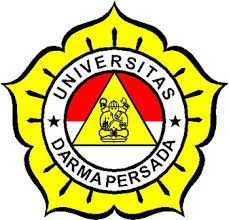 SITI ASROFIYAH2014130011STRATA ONE (S-1) OF ENGLISH LANGUAGE AND CULTURE DEPARTMENTFACULTY OF HUMANITIESUNIVERSITY OF DARMA PERSADAJAKARTA2018ENGLISH-INDONESIAN ANNOTATED TRANSLATION ON NICOLA YOON’S NOVEL THE SUN IS ALSO A STARTERM PAPERSubmitted as Partial Fulfillment of the RequirementsFor Obtaining Strata-1 DegreeSITI ASROFIYAH2014130011STRATA ONE (S-1) OF ENGLISH LANGUAGE AND CULTURE DEPARTMENTFACULTY OF HUMANITIESUNIVERSITY OF DARMA PERSADAJAKARTA2018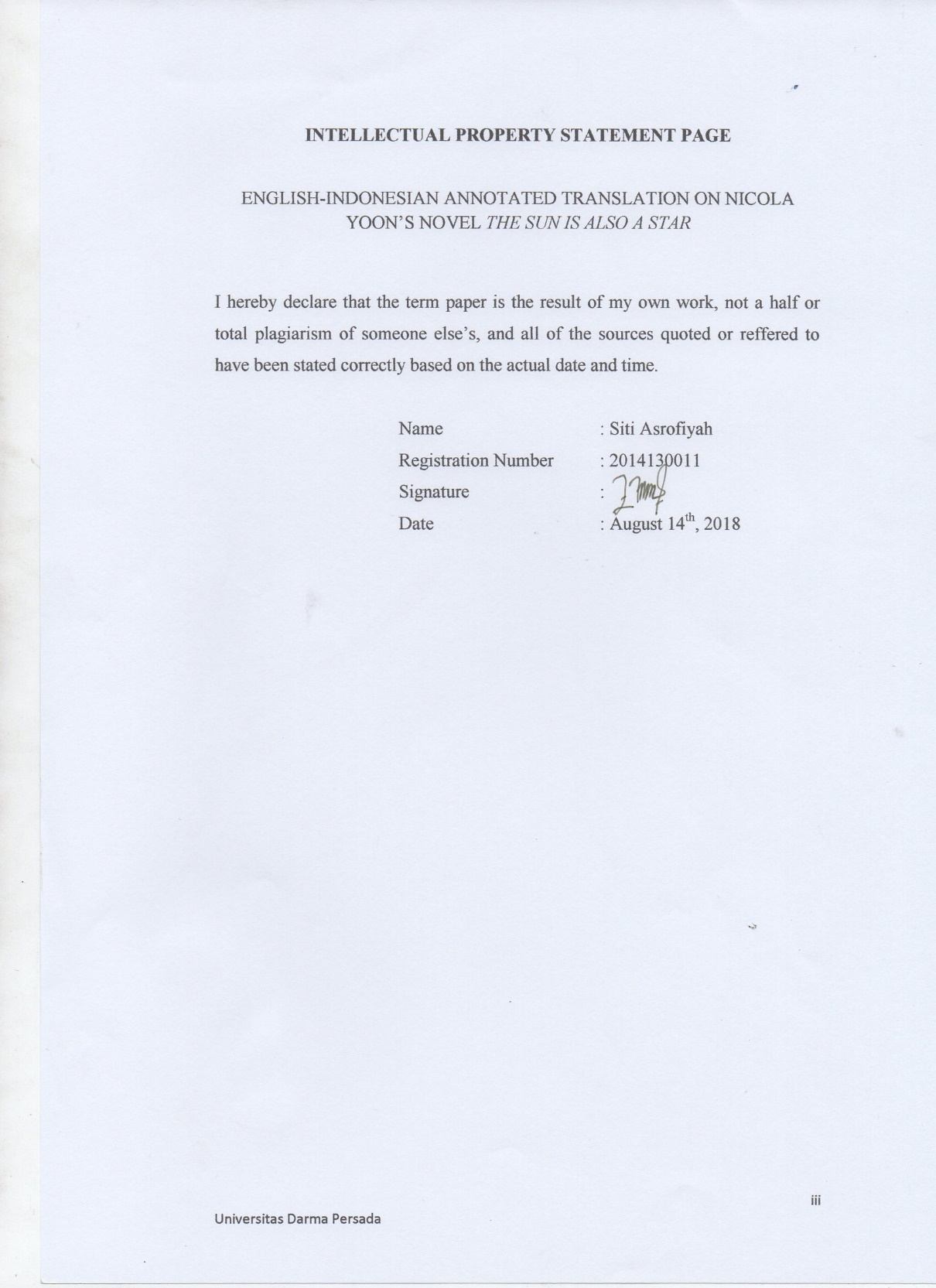 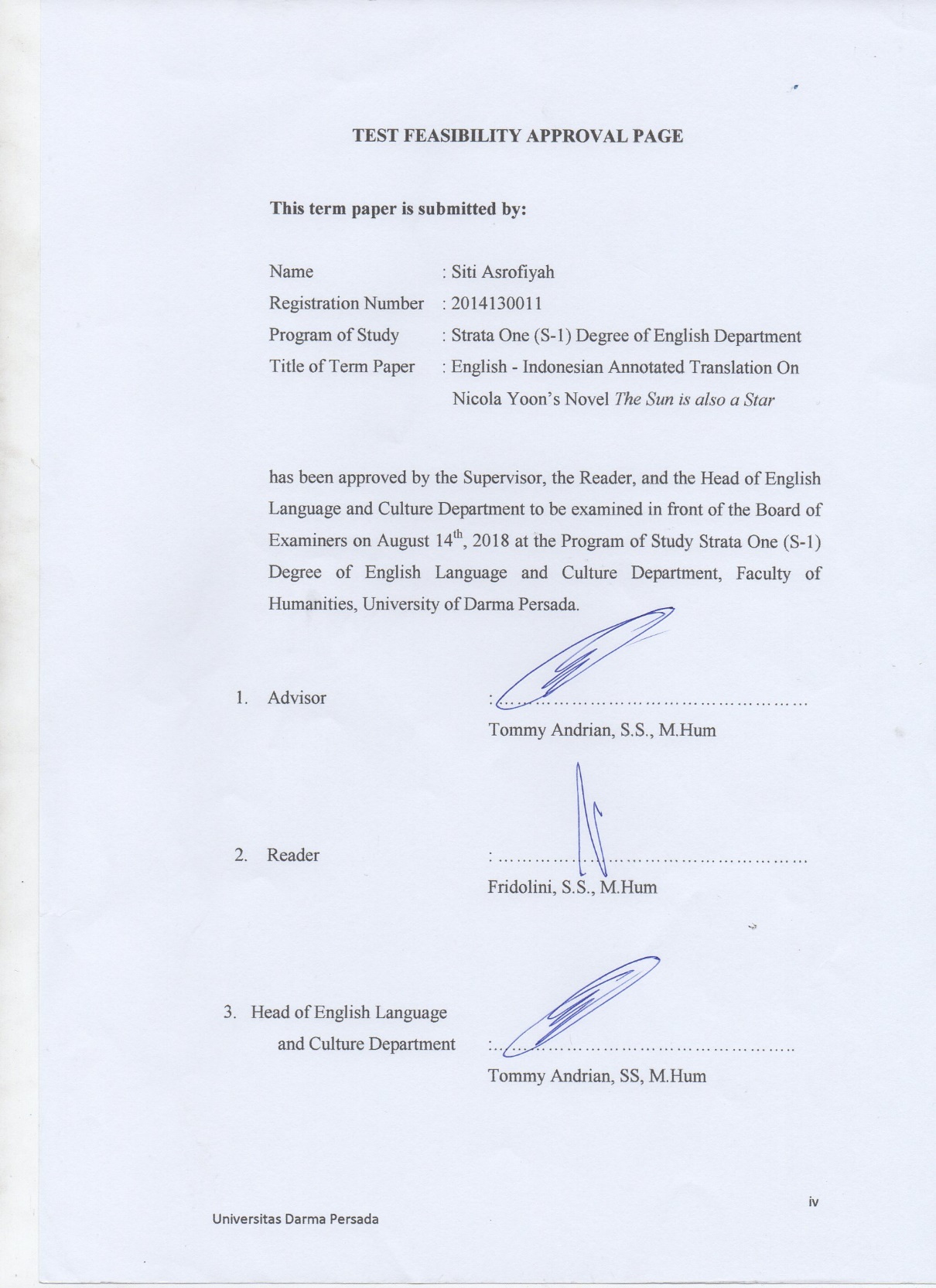 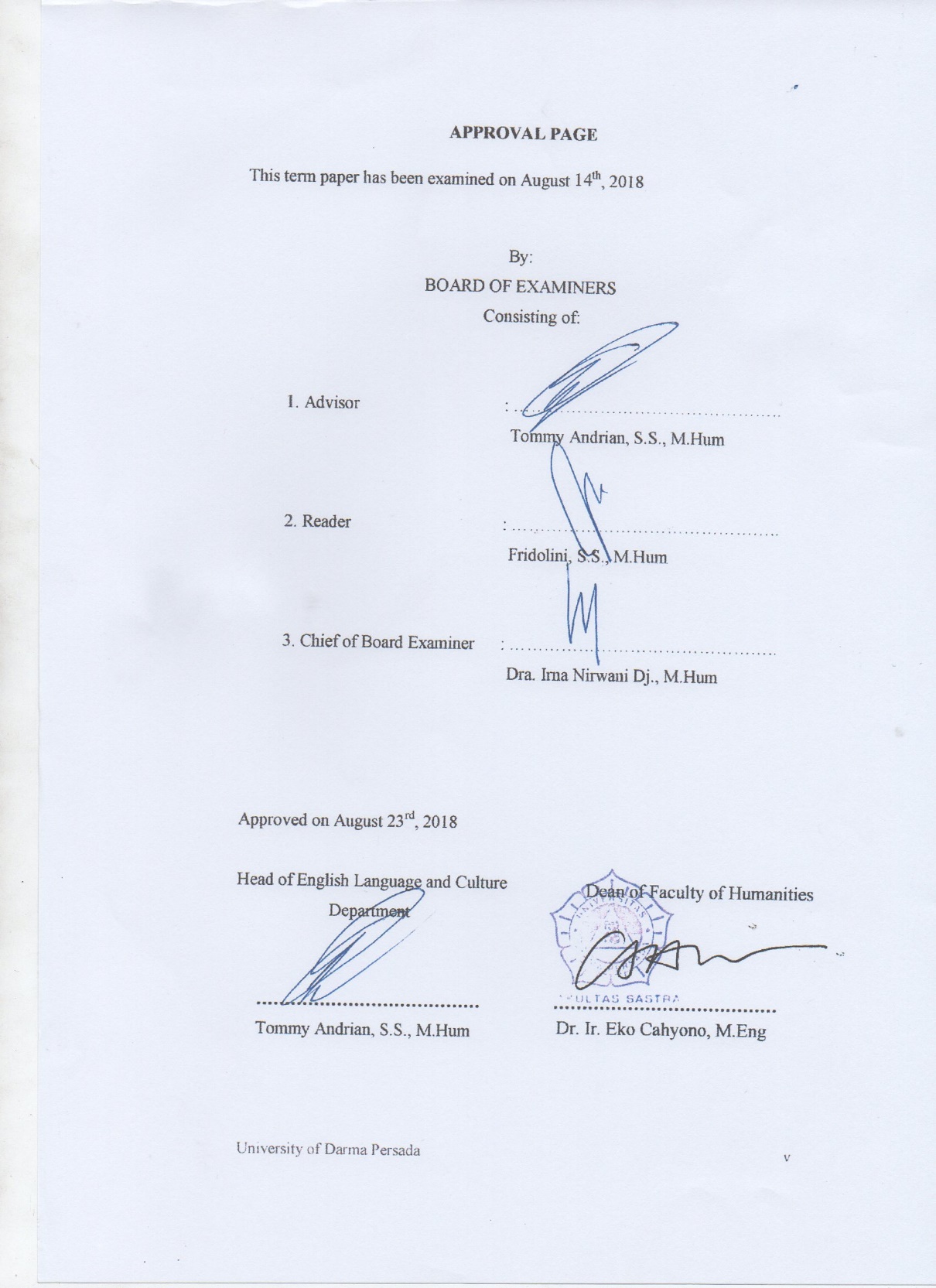 ACKNOWLEDGEMENTIn the name of Allah,  the Most Gracious and the Most Merciful.Praise be upon God, The Cherisher and Sustainer of the worlds. The writer would like to express self gratitude to Allah SWT, for the inspiration and the smoothness in completing this term paper. During the process of arranging and accomplishing this term paper entitled: English-Indonesian Annotated Translation on Nicola Yoon’s Novel The Sun is also a Star,  the writer owes many persons. The writer would like to convey the deepest and honest thanks to the below persons:My first term paper supervisor, and my academic advisor, Mr. Tommy Andrian, S.S, M. Hum, for the valuable time to give me advice, and direction for this term paper arrangement.  My second supervisor or the reader, Mrs. Fridolini S.S., M. Hum, for his patiently to give me correction, attention, and support during arranging until accomplishing this term paper.Mr. Tommy Andrian, S.S., M. Hum as the head of English department and as the very understanding academic advisor who guides and advices me patiently.Dr. Ir. Eko Cahyono, M.Eng as the Dean of Faculty of Humanity. My mother Muhinatun, my father Suparno for the endless spirit, motivation, support and pray.Dr. H. Dadang Solikin, SE, MA, Rector University of Darma Persada who has given me valuable opportunity to continue my study at this university.All great lecturers at University of Darma Persada, Mr. Tommy Andrian, S.S, M.Hum, Mr. Juliansyah, S.Pd, M.Pd, Mrs. Eka Yuniar, S.S,  M.Si, Mrs. Fridolini, S.S, M.Hum, Mr. Yoga Pratama, S.S, M.Pd, Mr. Agustinus Haryana, S.S, Mr. Rhenatus Alfonsus Beresaby, SE, M.Hum, Mr. Rusydi M. Yusuf. MSi and other lecturers who have given me much inspiration, experience, precious lessons and valuable knowledge during study.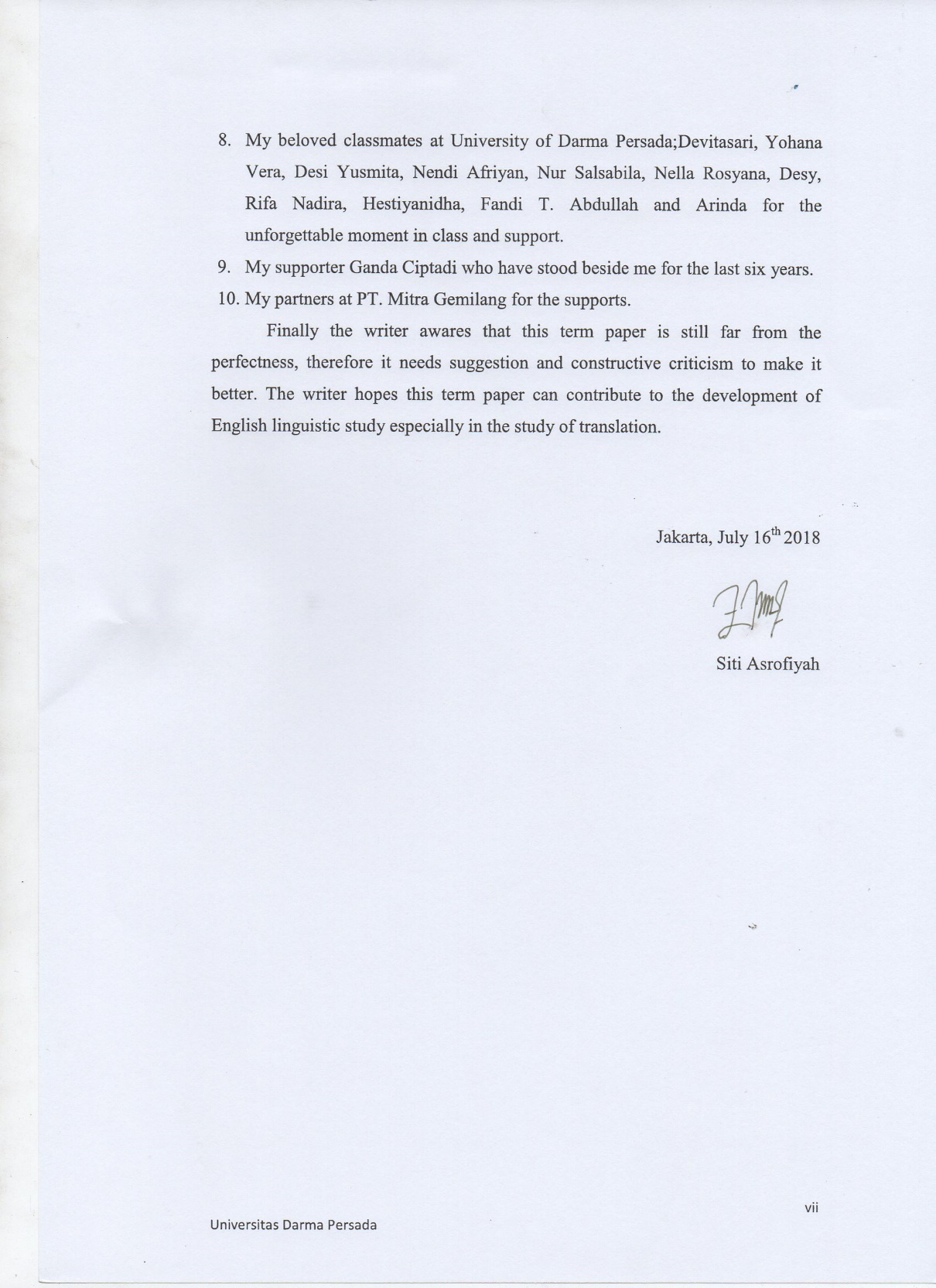 ABSTRAKNama			: Siti AsrofiyahProgram Studi 	: Sastra Inggris (S1)	Judul			: English-Indonesian Annotated Translation onNicolaYoon’s Novel The Sun Is Also A StarTerjemahan beranotasi terdiri dari dua fase, yaitu terjemahan dan anotasi.Terjemahan digunakan untuk menterjemahkan suatu karya dari teks sumber kedalam teks sasaran.Sedangkan anotasi digunakan untuk memberikan penjelasan tambahan suatu kata atau kalimat yang menimbulkan masalah penerjemahan. Terjemahan beranotasi bertujuan untuk memberikan pertanggungjawaban atas padanan yang penulis pilih dalam menerjemahkan novel The Sun is also a Star. Dalam proses penerjemahan, penulis menggunakan beberapa metode dan prosedur, di antaranya adalah amplifikasi, padanan budaya, idiomatis, deskriptif, kata demi kata, komunikatif dan peminjaman. Penulis menemukan beberapa kesulitan dalam proses penerjemahan, seperti menerjemahkan langgam bahasa dan mencari padanan kata.Ada 44 anotasi yang mencakup kata-kata, frasa, idiom, dan kalimat yang sulit diterjemahkan kedalam bahasa Indonesia, dan juga membutuhkan penjelasan tambahan.Kata kunci: terjemahan, anotasi, novelABSTRACTName			: Siti AsrofiyahProgram of Study 	: Strata One (S1)	Title			: English-Indonesian Annotated Translation onNicolaYoon’s Novel The Sun Is Also A StarAnnotated translation consist of two phases, they are annotation and translation. Translation is used to translate a work from source text into target text. While annotation is used to give additional information of words or sentences that cause translation problem. Annotated translation aims to provide responsibility to the equivalent that the writer chose in translating The Sun is also a Star. In the process of translation, the writer uses many methods and procedurs, as amplification, cultural equivalent, idiomatic, descriptive, word-for-word, communicative, and borrowing. The writer finds some difficulties in the process of translation, as translate the idiom, and find the equivalent words. There are 44 annotations which cover words, phrasa, idioms, and sentences which have difficulty to be translated into Indonesian language, and also need addiotional explanations. Keywords: translation, annotation, novel TABLE OF CONTENTSINTELLECTUAL PROPERTY STATEMENT PAGE	iiiTEST FEASIBILITY APPROVAL PAGE	ivAPPROVAL PAGE	vACKNOWLEDGMENT	viABSTRAK	viiiABSTRACT	ixTABLE OF CONTENTS 	xLIST OF PICTURES	xiiiLIST OF TABLES	xivCHAPTER 1: INTRODUCTION1.1 Background of the Research	1	1.2Identification of the Problem	2	1.3 Limitation of the Problem	2	1.4 Formulation of the Problem	2	1.5 Objectives of the Research	2	1.6 Methods of the Research	3	1.7 Benefits of the Research	3	1.8 Systematic Organization of the Research	3CHAPTER 2: FRAMEWORK OF THEORIES 2.1 Definition of Translation	52.2 Methods of Translation	92.2.1 Word-for-word Translation	92.2.2 Literal Translation	92.2.3 Faithful Translation	102.2.4 Semantic Translation	102.2.5 Adaptation	112.2.6 Free Translation	112.2.7 Idiomatic Translation	112.2.8 Communicative Translation	122.3 The Procedures of Translation	122.3.1 Borrowing	12	2.3.2 Cultural Equivalent	13	2.3.3 Shift or Transposition	13	2.3.4 Paraphrase	132.3.5 Modulation	132.3.6 Descriptive	142.3.7 Calque	142.3.8 Modulation	14	CHAPTER 3: ENGLISH-INDONESIAN ANNOTATED TRANSLATION IN NICOLA YOON’S NOVEL THE SUN IS ALSO A STAR3.1 Annotation	153.1.1 Idiomatic Translation Method	15	3.1.2 Culltural Equivalent Translation Procedure	243.1.3 Word-for-word Translation Method	313.1.4 Communicative Translation Method	34	3.1.5 Amplification Translation Procedure	36	3.1.6 Descriptive Translation Procedure	49	3.1.7 Borrowing Translation Procedure	55	CHAPTER 4: CONCLUSION4.1 Conclusion	57BIBLIOGRAPHY	58SCHEME OF THE RESEARCH	60POSTER RESEARCH	61ABOUT THE WRITER	62LIST OF PICTURESPicture 1  : Newmark’s flattened V diagram	6Picture 2  : Sandwich Board	31Picture 3  : Mandu	41Picture 4  : Afro hairstyle	43Picture 5: Soon Dubu	45Picture 6: Kalbi	46Picture 7: Pa Jun	47Picture 8:Kimchi	48Picture 9: Sauerkraut	54Picture 10:Crumpets	56Picture 11: Chaps	57LIST OF TABLESTable 1:The Annotation of don’t let you pride get the better of you	16Table 2  :The Annotation of  I put my foot down	16Table 3  : The Annotation of epic douche bag, an animatronic dick complete with ball sac	17Table 4  : The Annotation of Big-ass	18	Table 5  : The Annotation of Strength in number and Jesus Christ bleeding on a popsicle stick	19Table 6  : The annotation of That ship has sailed	21Table 7  :The Annotation of Down on my luck	22Table 8  :The annotation of To the virgins, to make much time	23Table 9  : The Annotation of booger	24Table 10: The Annotation of Pain in the ass and language	25Table 11: The annotation of irie	27Table 12: The Annotation of Aigo	28Table 13: The Annotation of unit measure	29Table 14: The Annotation of Touche	29Table 15: The Annotation of Sandwich Board	30Table 16: The Annotation of Open Sesame	33	Table 17: The Annotation of Annyeonghaseyo	34	Table 18: The Annotation of DUI	35	Table 19: The Annotation of HVAC	36	Table 20: The Annotation of Sexy-pouting	37 	Table 21: The Annotation of Dire Odds	38	Table 22: The Annotation of Bob Marley’s song	39	Table 23: The annotation of Yale alum	40	Table 24: The Annotation of Mandu	41	Table 25: The Annotation of Lord of the Flies’s Novel	42	Table 26: The annotation of Afro	43	Table 27: The Annotation of New York Times	44	Table 28: The annotation of soon dubu	44	Table 29: The Annotation of Kalbi and Pa Jun	45	Table 30: The annotation of Kimchi	47	Table 31: The Annotation of Cricket	48	Table 32: The Annotation of Davied Copperfield’s Novel	48	Table 33: The Annotation of Do-Card Over	50	Table 34: The annotation of MIT	51	Table 35: The Annotation of USCIS	52	Table 36: The Annotation of Sauerkraut	53	Table 37: The Annotation of OCD	54Table 38: The Annotation of Crumpets	54	Table 39: The Annotation of Chaps	55Table 40: The Annotation of Flash mob	57